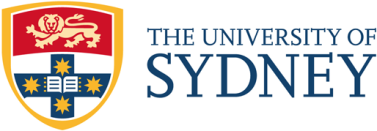 ABN 15 211 513 464										    School of Pharmacy, Faculty of Medicine and HealthLORRAINE SMITH						The University of Sydney	Professor							NSW 2006 AUSTRALIATelephone: +61 2  90367079Facsimile:    +61 2  93514391									Email: Lorraine.smith@sydney.edu.au									Web: http://sydney.edu.au	Exploring policy and clinical perceptions of access to cannabis for chronic pain in Canada and Australia: comparative strategies in evolving contexts, and implications for patientsPARTICIPANT CONSENT FORM- FOCUS GROUPI, ................................................................................... [PRINT NAME], agree to take part in this research study.In giving my consent I state that:I understand the purpose of the study, what I will be asked to do, and any risks/benefits involved. I have read the Participant Information Statement and have been able to discuss my involvement in the study with the researchers if I wished to do so. The researchers have answered any questions that I had about the study and I am happy with the answers.I understand that being in this study is completely voluntary and I do not have to take part. My decision whether to be in the study will not affect my relationship with the researchers or anyone else at the University of Sydney now or in the future.I understand that I can withdraw from the study at any time.“I understand that I may leave the focus group at any time if I do not wish to continue. I also understand that it will not be possible to withdraw my comments once the group has started as it is a group discussion.”I understand that personal information about me that is collected over the course of this project will be stored securely and will only be used for purposes that I have agreed to. I understand that information about me will only be told to others with my permission, except as required by law.I understand that the information collected for this study may be used in future projects and that ethical approval will be sought before using the information in these future projects. I understand that the results of this study may be published, but these publications will not contain my name or any identifiable information about me.I consent to:Audio-recording 					YES		I would like to receive feedback about the overall results of this study 		YES		NO	If you answered YES TO FEEDBACK please indicate your preferred form of feedback and address/ email contact:       Postal: 	______________________________________________________________________________________________________       Email:	___________________________________________________........................................................................................................Signature ........................................................................................................PRINT name......................................................Date